	Ecris bien: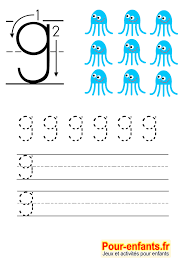 